Gavrylov Oleksii ViktorovichExperience:Position applied for: Chief EngineerDate of birth: 08.07.1975 (age: 42)Citizenship: &mdash;Residence permit in Ukraine: NoCountry of residence: UkraineCity of residence: KhersonContact Tel. No: +38 (050) 656-01-40E-Mail: vip087575@mail.ruU.S. visa: NoE.U. visa: NoUkrainian biometric international passport: Not specifiedDate available from: 01.12.2011English knowledge: PoorMinimum salary: 6500 $ per monthPositionFrom / ToVessel nameVessel typeDWTMEBHPFlagShipownerCrewingChief Engineer29.10.2013-27.12.2013UtaMulti-Purpose Vessel11200MAK 9M324320Antigua & BarbudaIntersii shipping&mdash;Chief Engineer17.03.2013-28.09.2013JuliettaMulti-Purpose Vessel10600MAK 9M324320Antigua & BarbudaIntersii shipping&mdash;Chief Engineer07.09.2012-15.02.2013TatyanaMulti-Purpose Vessel10000Mak 9M324320Antigua & BarbudaIntersii shipping&mdash;Chief Engineer03.12.2011-17.05.2012TatyanaMulti-Purpose Vessel10000Mak 9M324320Antigua & BarbudaIntersii shipping&mdash;Chief Engineer00.00.0000-00.00.0000-&mdash;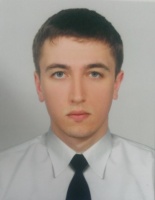 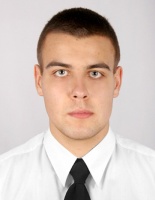 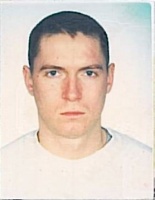 